Международный месячник школьных библиотек.Девиз российского месячника в 2020 году «Добру откроем сердце. Обнимаем ребёнка с книгой».В программу месячника в МБОУ СОШ № 65 вошли следующие мероприятия: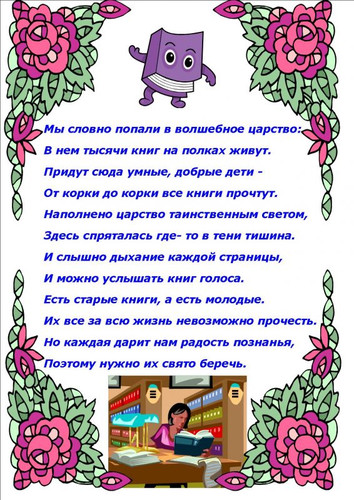 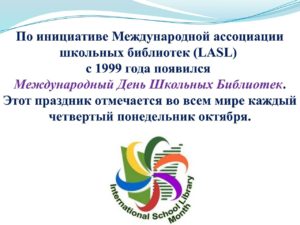 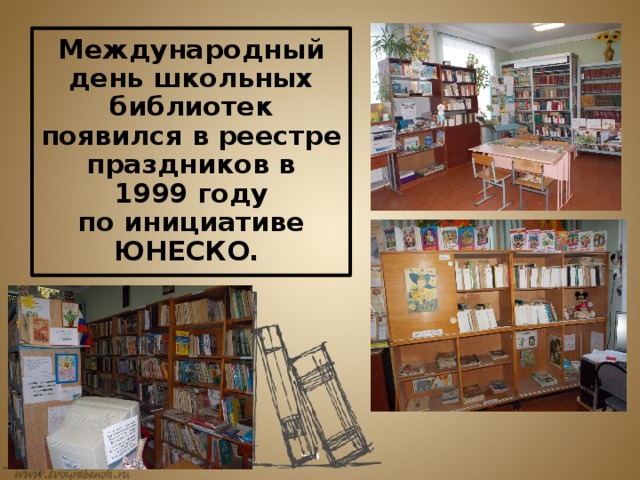 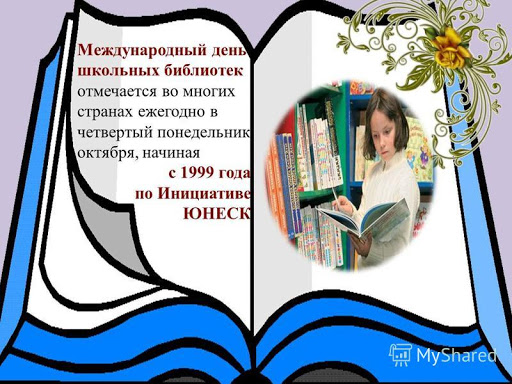 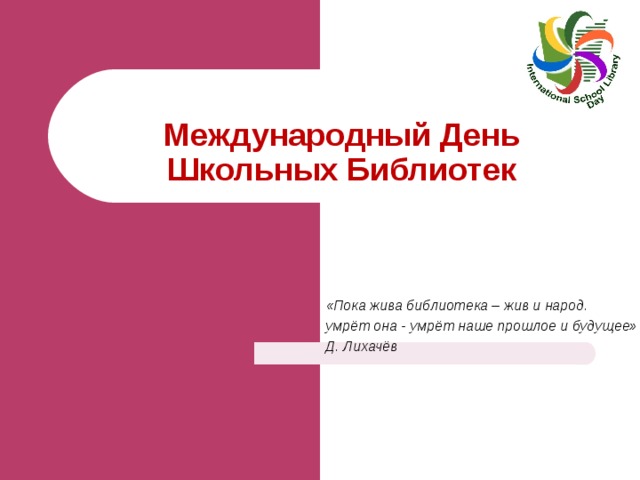 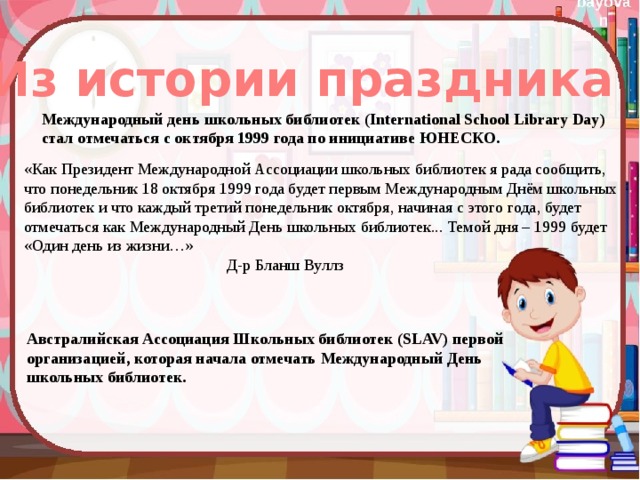 № п/пНаименование1Книжная выставка  «26 октября — Международный день школьных библиотек»2Беседа «О бережном обращении с учебниками и книгой»3Рейды по классам «Состояние учебников. Наличие обложки на учебниках»4Акция «Подари книгу библиотеке»5Ремонт книг  «Подари книге вторую жизнь»